Профсоюз работников народного образования и наукиРоссийской Федерации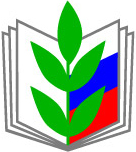 Методические рекомендации Отчеты и выборы2017 годг. ОренбургПРОФСОЮЗ РАБОТНИКОВ НАРОДНОГО ОБРАЗОВАНИЯ И НАУКИРОССИЙСКОЙ ФЕДЕРАЦИИ(ОБЩЕРОССИЙСКИЙ ПРОФСОЮЗ ОБРАЗОВАНИЯ)ОРЕНБУРГСКАЯ ОБЛАСТНАЯ ОБЩЕСТВЕННАЯ ОРГАНИЗАЦИЯ КОМИТЕТ ПОСТАНОВЛЕНИЕг. ОренбургОб отчетах и выборах в первичных профсоюзных организацияхВ связи с истечением сроков полномочий выборных профсоюзных органов в первичных профсоюзных организациях и в целях реализации статьи 14 (п 6.1) Устава Профсоюза, в соответствии с постановлением Центрального комитета Профсоюза № 2 от 06.12.2005г. «О делегировании полномочий выборным органам территориальных организаций Профсоюза по установлению промежуточных сроков отчетов и выборов в первичных организациях Профсоюза» президиум областной организации Профсоюза постановляет:Провести в марте – мае 2017 года отчеты и выборы профсоюзных органов первичных профсоюзных организаций.Выборным профсоюзным органам территориальных (местных) организаций профсоюза:- организовать работу по подготовке и проведению отчетов и выборов профсоюзных органов в первичных профсоюзных организациях;- утвердить на заседаниях выборных территориальных органов профсоюза до 01 марта 2017 года графики проведения отчетно-выборных собраний в профсоюзных организациях с закреплением ответственных за их подготовку и проведение;- оказать необходимую организационно – методическую и информационную помощь профкомам первичных профсоюзных организаций;всесторонне проанализировать работу первичных профсоюзных организаций по вовлечению в Профсоюз и мотивации профсоюзного членства, их организационному укреплению, а также участию профсоюзных организаций в работе по совершенствованию системы оплаты труда, по сокращению и устранению избыточной отчетности, в решении других вопросов, связанных с созданием условий для модернизации учебно-воспитательного процесса;- уделить особое внимание информационной работе среди членов профсоюза, доведению до первичных организаций информации о работе вышестоящих профсоюзных органов по защите социально-трудовых прав и профессиональных интересов работников образования;- оперативно организовать работу школ профсоюзного актива, постоянно действующих семинаров по обучению впервые избранных председателей профсоюзных организаций;- содействовать первичным профсоюзным организациям в принятии мер по реализации предложений, критических замечаний членов профсоюза, высказанных на отчетно–выборных собраниях.Направить в территориальные организации Методические рекомендации по проведению отчетов и выборов в первичных профсоюзных организациях в 2017 году (прилагается).Территориальным органам, комитету областной организации Профсоюза проанализировать итоги проведения отчетов и выборов в первичных профсоюзных организациях на заседаниях выборных органов, направить до 10 июня 2017 года информацию в областную организацию Профсоюза по форме 3 ОВ (прилагается).Контроль за исполнением постановления возложить на заместителя председателя областной организации Профсоюза Ильину Л.А.Председатель областной организации Профсоюза  	                                                  А.Г. ГутаревМетодические рекомендации по проведению отчетов и выборов в первичных профсоюзных организациях в 2017 годуОбщие положения Отчеты и выборы в первичных профсоюзных организациях проводятся в соответствии со ст.14 (п. 6.1.) Устава Профсоюза.Решение о проведении отчетов и выборов в первичных профсоюзных организациях принимается президиумом областной организации Профсоюза на основании постановления ЦК Профсоюза №2 от 06.12.2005 г. «О делегировании полномочий выборным органам территориальных организаций профсоюза по установлению промежуточных сроков отчетов и выборов в первичных организациях Профсоюза».В ходе отчетно – выборной кампании проводятся отчеты и выборы во всех первичных организациях Профсоюза. В отдельных случаях, когда проводились по определенным причинам (например, увольнение председателя и большинства членов профкома) досрочные выборы председателя и профкома, решения о продлении срока их полномочий в этой организации принимают президиумы районных, городских организаций  Профсоюза.Отчетные доклады профкомов первичных профсоюзных организаций предварительно обсуждаются и подлежат утверждению на заседаниях профкомов.Отчетные доклады контрольно – ревизионных комиссий утверждаются на их заседании. Отчеты и выборы проводятся одновременно с отчетами и выборами соответствующего комитета профсоюза на собраниях на тот же срок, что и профком.Члены профсоюза о созыве собрания оповещаются в первичной профсоюзной организации не позднее, чем за 15 дней.Регламент работы, повестка дня и рабочие органы отчетно–выборных собранийОтчетно–выборное собрание считается правомочным при участии в нем более половины членов Профсоюза, состоящих на учете в данной первичной профсоюзной организации (ст.14 п. 4.2. Устава Профсоюза).Регламент работы и повестка дня собрания предварительно формируются профсоюзным комитетом первичной профсоюзной организации и вносятся на утверждение собрания.Рекомендуемая (примерная) повестка дня отчетно – выборного профсоюзного собрания для первичной профсоюзной организации:Отчет о работе профсоюзного комитета;Отчет контрольно – ревизионной комиссии;Выборы председателя первичной профсоюзной организации;      -    Выборы профсоюзного комитета;Выборы контрольно – ревизионной комиссии;Внесение изменений и дополнений в Положение о первичной профсоюзной организации (по необходимости).Для первичной организации Профсоюза, насчитывающей до 15 членов Профсоюза:Отчет о работе председателя первичной профсоюзной организации;Выборы председателя первичной профсоюзной организации;Внесение изменений и дополнений в Положение о первичной организации Профсоюза (по необходимости).Для ведения отчетно – выборного собрания открытым голосованием избираются председательствующий и секретарь в малочисленных организациях, президиум и секретариат – в более крупных.Решение собрания считается принятым, если за него проголосовало более половины принимающих участие в собрании членов профсоюза при наличии кворума (ст.14 п.4.5.Устава Профсоюза).Порядок выборов профсоюзных органов.Формы голосования.Выборы профсоюзных органов проводятся после заслушивания и обсуждения собранием отчета соответствующего профсоюзного комитета, контрольно – ревизионной комиссии и принятия по ним решений с оценкой их деятельности.На отчетно – выборном собрании избираются:Председатель первичной профсоюзной организации;Профсоюзный комитет;Контрольно – ревизионная комиссия;Представители в совет  вышестоящей территориальной организации (по необходимости в связи со сменой председателя).Для подготовки предложений и организации сбора и обобщения предложений по кандидатурам в состав выборных профсоюзных органов или на должность председателя профсоюзной организации могут создаваться временные комиссии.Внесение предложений по кандидатам не ограничивает прав членов Профсоюза выдвигать и другие кандидатуры на собрании. Свою кандидатуру вправе выдвинуть любой член Профсоюза, являющийся участником собрания.При поступлении предложений о прекращении выдвижения кандидатуры в профком или на должность председателя профсоюзной организации президиум собрания ставит предложение на голосование и открытым голосованием решает вопрос о прекращении выдвижения кандидатур. После прекращения выдвижения кандидатур проводится их персональное обсуждение и путем открытого голосования формируется список, по которому проводятся выборы.Решение по форме голосования (открытое, закрытое) принимается собранием перед началом выборов.Открытое голосование.При открытом голосовании участники собрания проводят голосование по каждой кандидатуре в отдельности, предварительно включенной в список по выборам председателя, заместителей, профкома, членов контрольно – ревизионной комиссии. Рабочий президиум собрания подсчитывает голоса, поданные «за», «против», «воздержался», которые после оглашения заносятся в протокол и оформляются постановлением собрания. Избранным считается тот, кто набрал более половины голосов при наличии кворума.Закрытое (тайное) голосование.Для проведения закрытого (тайного) голосования и подсчета его результатов, собрание избирает открытым голосованием счетную комиссию. В обязанности счетной комиссии входит только проведение закрытого (тайного) голосования и подсчета голосов. В состав счетной комиссии нецелесообразно избрание членов Профсоюза, кандидатуры которых выдвинуты для избрания в составы выборных органов профсоюзной организации.Счетная комиссия выбирает председателя и секретаря, о чем составляется протокол №1 счетной комиссии, который подлежит утверждению собранием.Закрытое (тайное) голосование проводится в следующем порядке:Счетная комиссия на основании сформированных президиумом собрания списков подготавливает бюллетени для тайного голосования в отдельности по каждому виду голосования: по выборам председателя организации профсоюза, профсоюзного комитета, контрольно – ревизионной комиссии;Избирательные урны опечатываются и помещаются в зал для тайного голосования (создаются условия для соблюдения условий тайного голосования);Счетная комиссия организует выдачу бюллетеней и обеспечивает тайное голосование. При этом членами счетной комиссии обеспечивается учет количества участников собрания, принявших участие в голосовании.Каждый участник собрания при закрытом (тайном) голосовании имеет право зачеркивать в бюллетене кандидатуры или вносить новые независимо от того, в каком количестве предварительно намечено избирать тот или иной профсоюзный орган.Недействительными признаются порванные бюллетени, бюллетени, в которых перечеркнуты фамилии всех кандидатов, а также бюллетени неустановленной формы.После голосования счетная комиссия производит подсчет результатов голосования по каждому бюллетеню в отдельности, составляет по результатам голосования протокол №2, в котором указывается количество голосов, поданных «за» и «против» каждой кандидатуры по всем выбираемым профсоюзным органам. Протокол №2 счетной комиссии подписывается председателем, секретарем, членами счетной комиссии и вносится на рассмотрение собрания.Если в результате закрытого голосования в состав профсоюзного органа избрано большее или меньшее количество человек, чем это было предварительно установлено, то собрание открытым голосованием может принять решение о признании результатов голосования по выборам профсоюзного органа в новом количественном составе. Если участники собрания не согласятся с результатами голосования, то проводится новое выдвижение и повторное голосование.Избрание председателя первичной организации профсоюза.Председатели первичных профсоюзных организаций избираются (в том числе и на альтернативной основе) на собрании в порядке, определяемом собранием (открытым, закрытым голосованием).Заместители председателя – члены профкома также избираются на собрании.При выборах закрытым (тайным) голосованием председателей организации Профсоюза из нескольких кандидатур (на альтернативной основе) в бюллетене (в ходе голосования) оставляется одна из выдвинутых кандидатур или вносится новая. Избранной считается кандидатура, получившая более половины голосов членов Профсоюза, участвующих в работе собрания при наличии кворума.Если в результате голосования ни одна из кандидатур не набирает более половины голосов (при наличии более 2-х кандидатур), то проводится второй тур голосования, когда в бюллетене оставляются две кандидатуры, получившие большее количество голосов в первом туре голосования и проводится второй тур голосования. Если и в этом случае ни одна из кандидатур не набирает более половины голосов, то по решению собрания проводится заново выдвижение и обсуждение кандидатур и проведение нового голосования.Недействительными считаются бюллетени неустановленной формы, а при выборах председателя организации профсоюза – бюллетени, в которых оставлено две и более кандидатуры.Все материалы тайного голосования хранятся в соответствующем комитете профсоюза на правах документов строгой отчетности до очередных отчетов и выборов, после чего уничтожаются по акту.В соответствии с Уставом Профсоюза и Общим положением о первичной организации Профсоюза председатель профсоюзной организации является по должности председателем соответствующего выборного профсоюзного органа, входит в его состав, ведет заседания и подписывает его постановления.Подведение итогов.  По итогам отчетно – выборных собраний оформляются протоколы. Протоколу отчетно – выборного собрания в первичной организации присваивается последний порядковый номер. В случае тайного голосования, бюллетени, протоколы счетной комиссии, а также другие документы (заявления, записки и др.) хранятся в профсоюзной организации до следующих выборов как документы для служебного пользования (после избрания нового состава профсоюзного органа материалы предыдущих выборов уничтожаются по акту, который подписывается председателем организации и ревизионной комиссии и хранится в делах профсоюзного комитета).По необходимости (в случае обнаружения в ходе отчетов и выборов грубого нарушения Устава Профсоюза) выборный орган вышестоящей территориальной организации Профсоюза вправе принять решение об отмене результатов выборов и назначить сроки их повторного проведения. По итогам отчетов и выборов комитетами профсоюза первичных организаций Профсоюза  составляется отчет по форме, установленной в Профсоюзе (форма 1 ОВ) и направляется в выборный орган вышестоящей организации Профсоюза.Территориальные комитеты (советы) представляют в областную организацию Профсоюза сводные отчеты (по форме 3 ОВ) и пояснительные записки в течение 7 дней после завершения отчетов и выборов в территории.  Оформление протокола отчетно – выборногопрофсоюзного собранияПрофсоюз работников народного образования и науки РФ(наименование организации Профсоюза)ПРОТОКОЛ № __отчетно – выборного профсоюзного собранияот «___»  ___________ 20____ г.Состоит на учете  _____ членов профсоюзаПрисутствуют на собрании ______ членов профсоюзаОтсутствуют по причине (болезнь, отпуск, командировки и др.) _____приглашенные _________________________ (Ф.И.О., должность)Председательствовал (ли) _________________________________________ Члены рабочего президиума собрания  (список)Секретарь (секретариат) собрания _______________________Повестка дня:Отчет о работе профсоюзного комитета  за период __________ Отчет о работе контрольно – ревизионной комиссии первичной организации профсоюза за период ____________ Выборы председателя первичной организации профсоюза.Выборы комитета профсоюза.Выборы контрольно – ревизионной комиссии.Слушали: (Ф.И.О.) председателя первичной организации профсоюза. Отчет о работе профсоюзного комитета за период с (месяц, год). Доклад на ___ листах прилагается.Слушали: (Ф.И.О.) председателя контрольно -  ревизионной комиссии. Отчет о работе контрольно - ревизионной комиссии за период с (месяц, год) по (месяц, год). Доклад на ___ листах прилагается.По отчетным докладам профсоюзного комитета и контрольно - ревизионной комиссии в прениях выступили:Ф.И.О. _______________ (краткая запись выступления или указание, что текст на ____ листах прилагается). Вносится предложение об избрании комиссии по подготовке проекта постановления собрания. Собрание определяет количественный состав, порядок избрания и голосованием избирает комиссию в количестве __ человек в составе _______ (список).Приложение выступлений:Ф.И.О. ______И т.д. _________ После прекращения прений.Слушали: о проекте постановления отчетно–выборного профсоюзного собрания.Постановили: (приводится текст постановления или указывается, что постановление на ___ листах прилагается, а также протоколируются результаты голосования по постановлению («за», «против», «воздержался»).Постановили: отчет контрольно - ревизионной комиссии – утвердить.Слушали: о выборах председателя первичной организации профсоюза (рассматриваются и вносятся в протокол все кандидатуры и порядок избрания председателя первичной организации профсоюза, итоги голосования «за», «против», «воздержался»).Если собрание – избрание председателя проводили закрытым (тайным) голосованием, то в протоколе делается ссылка на протоколы №№ 1,2 счетной комиссии, которые прилагаются к протоколу собрания.В случае закрытого (тайного) голосования в протоколе собрания указывается:Слушали: об избрании счетной комиссии собрания в количестве ___ человек, персонально__________ Слушали: о выборах профсоюзного комитета. (отражается выдвижение кандидатур, порядок избрания и голосования).Постановили: избрать в состав комитета профсоюза следующих членов профсоюза: ______________ (Ф.И.О.) «за», «против», «воздержался» (персонально по каждой кандидатуре)В случае закрытого голосования в протоколе собрания делается ссылка на протокол № 3 счетной комиссии, который прилагается к протоколу собрания.Слушали: о выборах контрольно – ревизионной комиссии (указывается количественный состав и порядок избрания).Постановили: В состав контрольно - ревизионной комиссии избрать  _____________ (Ф.И.О.) , «за», «против», «воздержался» (по каждой кандидатуре отдельно).В случае закрытой формы голосования делается ссылка на протокол №4 счетной комиссии.Примечание: в случае закрытого (тайного) голосования осуществляются следующие процедуры, которые заносятся в протокол собранияСлушали: ___________ председателя счетной комиссии о протоколе №1 по выборам председателя и секретаря счетной комиссии (приложение 1).Председатель счетной комиссии информирует собрание о порядке голосования. Для организации голосования объявляется перерыв.После перерыва председатель счетной комиссии оглашает протоколы №№ 2,3,4 (приложения 2,3,4).Протоколы счетной комиссии утверждаются собранием с указанием «за», «против», «воздержался».Председатель первичной профсоюзной организации                   _____________ (подпись)Приложение №1Протокол №1заседания счетной комиссии профсоюзного собрания(наименование организации профсоюза)_____ (дата)Избраны в комиссию: ________________________________ Присутствуют: ______________________________________ Повестка заседания:Выборы председателя счетной комиссии.Выборы секретаря счетной комиссии.Слушали: об избрании председателя счетной комиссии.Постановили: избрать председателем счетной комиссии _____ Слушали: об избрании секретаря счетной комиссии.Постановили: избрать секретарем счетной комиссии_______ Председатель счетной комиссии _______________ Секретарь счетной комиссии _________________ Приложение №2Протокол №2заседания счетной комиссии профсоюзного собрания(наименование организации профсоюза)_____ (дата)Избраны в комиссию: ________________________________ Присутствуют: ______________________________________ Слушали: О результатах голосования по выборам председателя первичной организации профсоюза. В список для тайного голосования по выборам председателя первичной организации профсоюза были внесены следующие кандидатуры:1.2. и т.д.Выдано бюллетеней для тайного голосования _______ шт.При вскрытии избирательной урны оказалось _____ бюллетеней. Испорченных бюллетеней нет (если есть, указать, сколько).При подсчете голосов установлены следующие результаты голосования:Тов. ________ «за» ___, «против» _______Тов. ________ «за» ___, «против» _______ Постановили: считать избранным большинством голосов председателем первичной организации профсоюза ____________ .Председатель счетной комиссии _________Секретарь счетной комиссии ___________ Приложение №3Протокол №3заседания счетной комиссии профсоюзного собрания(наименование организации профсоюза)_____ (дата)Избраны в комиссию: ________________________________ Присутствуют: ______________________________________ Слушали: о результатах тайного голосования по выборам профсоюзного комитета.В список для тайного голосования по выборам профсоюзного комитета были внесены следующие кандидатуры:Ф.И.О.Ф.И.О. и т.д.    На основании списка, утвержденного собранием, фамилии кандидатов в состав профсоюзного комитета вносятся в бланк бюллетеня, который подписывается председателем счетной комиссии.Выдано бюллетеней для тайного голосования ____ шт.При вскрытии избирательной урны оказалось ____ бюллетеней. Испорченных бюллетеней нет (если есть, указать, сколько).При подсчете голосов установлены следующие результаты голосования:Ф.И.О. _____ «за» ____, «против» ______, «воздержался» ______.Ф.И.О. _____ «за» ____, «против» ______, «воздержался» ___ и т.д.Постановили: считать избранным большинством голосов в состав профсоюзного комитета следующих членов профсоюза:И т.д. (согласно количеству, установленному собранием).Примечание: если в результате тайного голосования избрано меньшее или большее количество членов профкома, то необходимо голосованием на собрании утвердить профком в новом количественном составе или провести довыборы на оставшиеся места.Председатель счетной комиссии ___________ Секретарь счетной комиссии ____________Приложение №4Протокол №4заседания счетной комиссии профсоюзного собрания(наименование организации профсоюза)_____ (дата)Избраны в комиссию: ________________________________ Присутствуют: ______________________________________ Слушали: о результатах тайного голосования по выборам контрольно – ревизионной комиссии.В список для тайного голосования по выборам контрольно – ревизионной комиссии были внесены следующие кандидатуры:Ф.И.О.Ф.И.О. и т.д.    На основании списка, утвержденного собранием, фамилии кандидатов в состав контрольно – ревизионной комиссии вносятся в бланк бюллетеня, который подписывается председателем счетной комиссии.Выдано бюллетеней для тайного голосования ____ шт.При вскрытии избирательной урны оказалось ____ бюллетеней. Испорченных бюллетеней нет (если есть, указать, сколько).При подсчете голосов установлены следующие результаты голосования:Ф.И.О. _____ «за» ____, «против» ______, «воздержался» ______.Ф.И.О. _____ «за» ____, «против» ______, «воздержался» ___ и т.д.Постановили: считать избранным большинством голосов в состав контрольно – ревизионной комиссии следующих членов профсоюза:И т.д. (согласно количеству, установленному собранием).Примечание: если в результате тайного голосования избрано меньшее или большее количество членов контрольно – ревизионной комиссии, то необходимо голосованием на собрании утвердить комиссию в новом количественном составе или провести довыборы на оставшиеся места.Председатель контрольно – ревизионной комиссии избирается на заседании комиссии.Председатель счетной комиссии ___________ Секретарь счетной комиссии ____________Акт _________ (дата)О подготовке документов и дел профсоюзной организации к уничтожениюОснование: постановление профкома от ______ 20__г. №4.Составлен комиссией  т.т. _________________________Комиссия в соответствии с постановлением профкома от 20.04.2002 г. протокол №4, подготовила для уничтожения следующие документы профсоюзной организации в связи с истечением срока хранения и минованием их надобности:В акте указываются заголовки документов и краткое их содержание.Всего дел______________(цифрами и прописью)Председатель комиссии _________________          Члены комиссии ___________________О порядке передачи документов (дел) при смене председателя организации профсоюза.     После отчетно – выборного профсоюзного собрания  (при смене председателя первичной организации профсоюза) осуществляется передача профсоюзных документов  (дел) прежним председателем новому в присутствии председателя контрольно – ревизионной комиссии.    О произведенном приеме – сдаче дел составляется акт не позднее недельного срока после отчетно – выборного собрания.    Акт подписывается бывшим и избранным председателями профсоюзной организации в присутствии председателя контрольно – ревизионной комиссии, о чем делается запись в акте.    Акт рассматривается и утверждается на заседании профсоюзного комитета.     Приемо – сдаточный акт дел профсоюзного комитета составляется в трех экземплярах, из них первый хранится в делах организации, второй высылается в выборный орган вышестоящей профсоюзной организации, третий выдается на руки прежнему председателю.Бланки форм отчетов для первичных и территориальных организаций ПрофсоюзаФорма  1 ОВОтчет первичной профсоюзной организации общеобразовательного учреждения (школа, Д/У) об итогах отчетно – выборного профсоюзного собрания____________________________________________________________ (наименование первичной организации Профсоюза)«___» _________ 20___ г. (дата собрания)Количество членов профсоюза, состоящих на учете ______ Количество членов профсоюза, участвовавших в работе собрания_________ из них выступило ________Внесено предложений ___________Работа профсоюзного комитета признана:- удовлетворительной- неудовлетворительной (нужное подчеркнуть)5. Количественный состав профкома _______ 6. Количественный состав контрольно – ревизионной комиссии 7. Председателем профсоюзной организации избран (а)  ________________________________________________________________________________________ (фамилия, имя, отчество, должность)8.Председателем контрольно – ревизионной комиссии избран (а) ____________ ____________________________________________________________________ (фамилия, имя, отчество, должность)Председатель первичной организации профсоюза ________________________ Представляется в вышестоящую организацию в течение 3-х днейФорма  3 ОВОтчет территориальной  (местной) организации Профсоюза по итогам отчетов и выборов____________________________________________________________ (наименование территориальной организации Профсоюза)Количество членов профсоюза, состоящих на учете ______ Общее количество первичных профсоюзных организаций __________ , в них состоялось профсоюзных собраний _________Количество членов профсоюза, участвовавших в работе профсоюзных собраний_________ Выступило на собраниях _________Внесено предложений ___________Количество профкомов, работа которых признана неудовлетворительной ___________    7. Количество председателей профсоюзных организаций, избранных впервые ______         8. В составы профсоюзных комитетов избрано _______          9.В составы контрольно – ревизионных комиссий избрано________ Председатель территориальной организации профсоюза ____________________ Представляется в вышестоящий профсоюзный орган в течение 10-и дней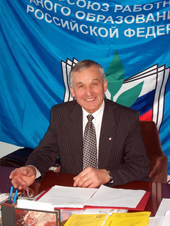 С наилучшими пожеланиями,А.Г. Гутарев, председатель областной организации   Профсоюза     Уважаемые коллеги!Для оказания практической помощи председателям первичных профсоюзных организаций Оренбургская областная организация Профсоюза подготовила информационный бюллетень, в котором приводятся рекомендации специалистов по проведению отчетно-выборных собраний в  первичных профсоюзных организациях.  Оренбургская областная организация Профсоюза выражает надежду на то, что этот бюллетень окажет существенную помощь профсоюзному активу в подготовке и проведении важного этапа в жизни профсоюзных организаций – отчетно-выборной кампании.21 декабря  2016г.                          №  4-3